Частное дошкольное образовательное учреждение «Детский сад № 247 открытого акционерного общества «Российские железные дороги» Приключения  Красной Шапочкисценарий  театрализованного   экологического развлечения для детей среднего дошкольного возраста                                          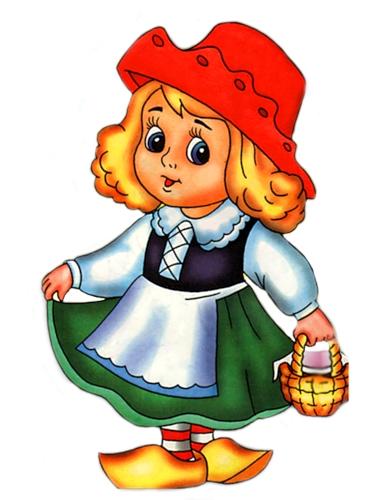 Автор-составитель: Дубко Лариса Владимировна музыкальный руководительУссурийскПриключения  Красной Шапочкисценарий  театрализованного   экологического развлечения для детей среднего дошкольного возрастаЦель:Формирование элементарных основ  экологической культуры у детей средствами театрализованной деятельностиЗадачи:Образовательные:формировать элементарные представления  о взаимосвязи человека и природы;формировать навыки природолюбия: эмоционально откликаться, сопереживать всему живому, переживать радость, удивление, восхищение от общения с природой, не причинять ей вред.формировать у детей  умения налаживать партнерские отношения через театрализованную деятельность с экологическим содержанием. Развивающие:развивать творческие способности детей  посредством стимулирования детской инициативы в поиске  выразительных средств для создания сказочного образа (мимика, движения, жесты, интонация);развивать выразительную диалогическую речь;Воспитательные:воспитывать любовь к природе.Действующие лица:Ведущий (взрослый)Мама Красной ШапочкиКрасная шапочкаПчелкиВолкРучеек3 Подснежника3 ПтицыВоробейМуравейБерезкаБабушкаДекорации: Домик, стол с угощениями, граммофон, лесная полянка, ручеек, деревья, пенек.Ведущий: - Поудобней сядь-ка, зрительИ внимательно смотри:Это присказка, не сказка,Сказка будет впереди.Сказка эта не простая,Весенняя, лесная,Посмотри и уясни:В чём секрет здесь - разгляди! А потом свой дай ответ:Что в ней можно, а что нет!Звучит музыка «В гости сказка нас зовет» ( муз. В. Дашкевич)Ведущий: В одной сказочной стране девочка живёт,Весело танцует, песенки поёт.Любят все её и ждут.Красной Шапочкой зовут.С мамой здесь живёт онаПомогает ей всегда.Мама: Я - мама Красной Шапочки, Готовлю и стираю, Тружусь на огороде яИ в доме прибираю.Пусть нет пока что у меня помощника-сыночка,Но зато есть девочка- маленькая  дочка.Под музыку из к/ф «Приключения Красной Шапочки», выходит Красная ШапочкаКрасная Шапочка: Я девчушка-хохотушка, Веселушка и резвушка,Хожу я в шапочке атласной,Зовусь я Шапочкою Красной.В доме звонит телефон.Мама: (в трубку): Что случилось? Вот беда!Ладно, дочь пошлю туда!(Обращаясь к Красной Шапочке):Дочка, бабушка больна,Очень помощь ей нужна!Соберем в корзинку масло, пирожки, варенье,Отнеси-ка бабушке это угощенье!Будь внимательна, смотри. Тайны леса впереди.Красная шапочка: Ой, как мама интересно!Мама: Поучительно, полезно.Звучит фонограмма  (пение птиц, шум леса). Входит Красная ШапочкаКрасная Шапочка: Весна – Красна на землю пришлаВся природа  пробудилась ото сна.Проснулся лес, проснулся луг,Проснулись бабочки вокруг,Проснулись травы и цветы,Повсюду столько красоты!Друзья скорее в круг вставайте хоровод запевайте!Хоровод «Веснянка» (слова и музыка М.Ю. Картушиной)После хоровода дети садятся.К.Ш.: До свидания, ребята!Красная  Шапочка  идет, песенку поет, на - встречу ей идет Волк.Волк: Ты скажи, куда идешь?Что в корзиночке несешь?К.Ш.: Бабушка моя больна,Очень помощь ей нужна!Волк: Этой вот иди дорогой (показывает),Здесь короче будет путь,Только повернуть у речкиТы направо не забудь!К.Ш.: Какой вы добрый, волк лесной,А мне сказали, будто злой! ( Красная Шапочка кланяется Волку и уходит).Ведущий: Вот идёт, идёт девчушка…Лес густой, течёт речушка.К.Ш.: Ты куда бежишь, ручей?Мне скажи скорей, ты чей?Ручеек: Я - весенний ручеек,По овражку мчусь в лесок.Растопили снег лучи,Ручейки совсем ничьи!К.Ш.: Отдохну у ручейка и попью водицы.Ручеек: Не пей моей водицы, Ей можно отравиться!Злые люди приходили,Мусором и отходами меня засорили.К.Ш.: - Ребята, помогите мне очистить ручей.Игра: «Очисть ручей»Дети убирают мусор из ручья.Ручеек: Спасибо вам мои друзья,Стала чистою вода,Ведущий: Отдохнула у ручья, попила водицы,Ей теперь опять пора,В дальний путь пуститься.Девочка идет, поет, угощение несет.Вдруг- с чего бы ей застытьНа краю опушки?На нее глядят цветы, как друзья-подружки. К.Ш.: Что за чудные цветыНебывалой красоты?1.Подснежник: Нам весна дала теплоИ добавила водицы,Значит, время нам пришло,Из - под снега появиться!К.Ш.: Как приятно отдохнуть,На цветочки мне взглянуть!Ой, а может их сорвать,И в букет большой собрать!2. Подснежник: Что ты! Что ты! Мы живые!Как сестрички мы родные!3. Подснежник: Посмотри, как тут прекрасно!И растём мы не напрасно.4. Подснежник: Давайте сохранимПодснежник на снегу
Кувшинки на реке,Ромашки на лугу.«Танец с цветами»  (слова и музыка М.Ю.Картушиной)Цветы, дарят букетик Красной Шапочке.Ведущий: Полюбовавшись на цветы, отдохнув немножко, Снова девочка идет дальнею дорожкой.Перед нею - дивный лес, полный звуков и чудес.Шум и гомон голосов отовсюду слышен,Сколько разных здесь певцовПод зеленой крышей!На середину зала вылетают птицы.Птицы: Мы певцы лесные,Разные такие.Целый день свистим, поем,Петь ничуть не устаем.Воробей:  Я - смелый и храбрый
Птенец-воробей,
Живу, не боясь,
Ни зверей, ни людей.  
- Киньте крошек воробью -
Я вам песенку спою,
Чик-чирик!
Киньте просо и ячмень -
Буду петь вам целый день,
Чик-чирик!Танец «Воробьиная дискотека» (муз. Ю. Антонова)Ведущий: Птиц в лесу послушав хор, отдохнув немножко, Дальше девочка идет по лесной дорожке.Светит солнышко сильней,Лучики не прячет…Слышит кто-то, рядом с нейТихо-тихо плачет.На тропинке, средь ветвей,Громко плачет муравей.Муравей: - Я- несчастный муравей.Пострадал я от людей,В лес они толпой пришли,И костер там развели.И от дома моего,Не осталось ничего.Как не плакать, не тужить.Где теперь я буду жить?К.Ш.:-  Не печалься, муравей.Позову сейчас детей,И построим новый дом.Будет муравьям уютно в нем.Муравей: Спасибо, тебе К.Ш., посмотри, что сделали люди с березкой, они сломали ей ветку.Березка: На пригорке я росла.И красива, и стройна.Люди по лесу гуляли,Мою веточку сломали.Красная Шапочка, забинтовала ветку березке.Березка: Спасибо, тебе Красная Шапочка.Теперь я вновь красива, И стройна, и весела!Хоровод «Березка» (музыка Р.Рустамова, слова А.Матлиной)Красная Шапочка уходит. Появляется волк.Ведущий: В это время хитрый волк, пробежав дорожкой,Постучал тихонько к Бабушке в окошко.Бабушка: Заходите, заходите,Посильнее дверь толкните!Волк входит.Бабушка: Волк пришел меня проведать?Волк: Я хотел бы пообедать!Бабушка: Подогрей на кухне кашу,Щи поешь и простоквашу,Разболелась что-то я,Ох, давленье у меня!Волк: (говорит в сторону) Не могу я съесть больную,Разнесчастную такую.На нее смотреть невмочь,Надо бабушке помочь.  ( Волк, подходит к Бабушке )- Чтоб всегда здоровым быть,Сок калины надо пить,Снизит он давление,Поднимет настроение!(Волк подает бабушке стакан с соком, Бабушка пьет).Бабушка: Я здорова, молода,Волк, хотите ль, не хотите,Но на танец пригласите!Заводит старинный граммофон, включается фонограмма песни «Пригласите танцевать»  муз. А.Иванов-Д.РубинВолк: Ах, какая дама,Загляденье прямо!(Бабушка и Волк танцуют, и уходят в домик.   Красная Шапочка подходит к домику, из которого слышна музыка).К.Ш.: Что такое? Из окна,Громко музыка слышна!Но ведь бабушка больна,И нужна ей тишина! Красная Шапочка стучит в дверь.К.Ш.: Бабушка, открой-ка дверьМилой внученьке своей!Бабушка: Внученька, входи скорей,Втроем нам будет веселей!К.Ш.: Бабушка, здорова ль ты?Я несу тебе цветы,Здесь в корзинке –угощенье:Масло, пирожки, варенье!Бабушка: Стол давайте накрывать, И гостей пора позвать!Все дети выходят  на финальную песню «Светит солнышко для всех» (муз. А.Ермолов)1 ребенок: Наша планета Земля очень щедра и богата: 
Горы, леса и поля – дом наш родимый ребята! 
2 ребенок: Давайте будем беречь планету, другой, такой на свете нет. 
Развеем над нею и тучи и дым, в обиду её никому не дадим. 
3 ребенок: Беречь будем птиц, насекомых, зверей. 
От этого станем мы только добрей. 
4 ребенок: Украсим всю землю садами, цветами, 
Такая планета нужна нам с вами.Используемые источники:1.«Музыкальная палитра» №3,2010 Сценарий театрализованной сказки «Весенняя сказка» Г.И.Никитина, муз.рук. МДОУ ЦРР-Д/С №417, г.Пермь2.«Про Красную Шапочку и её друзей». (Экологическая сказка) Байкалова Людмила Владимировна, воспитатель МБДОУ «Детский сад № 37 «Искорка» г. Междуреченск Кемеровской области http://portal2010.com/pro-krasnuyu-shapochku-i-eyo-druzej-ekologicheskaya-skazka/3.http://infourok.ru/scenariy-skazki-ekologicheskoy-tematiki-krasnaya-shapochka-797906.html